KleingärtnervereinAm Alten Mainzer Weg e.V.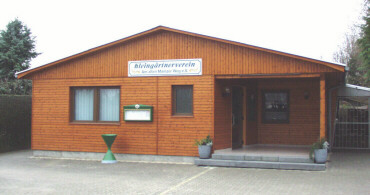 KGV Am Alten Mainzer Weg e.V., 55131 Mainz, Karcherweg 15Ich möchte einen Kleingarten zum folgenden Zeitpunkt übernehmen:______________Bemerkung: Die Vergabe der Gärten erfolgt nach Verfügbarkeit. Sie werden von einem Vertreter des Vorstandes so schnell als möglich kontaktiert und über die weitere Vorgehensweise informiert.Mainz,_________                                         _______________Ort, Datum                                                            UnterschriftDatenschutz nach § 15 DSGVO:Die von uns in dieser Bewerbung erhobenen Daten werden nicht maschinell erfasst oder gespeichert und nicht an Dritte weitergegeben. Die Daten werden nur zum Zwecke der Kontaktaufnahme und Anbahnung eines Pachtvertrages / Vereinsmitgliedschaft erhoben.Bei Nichtzustandekommen eines Pachtvertrages / Mitgliedschaft werden die Daten spätestens nach Ablauf eines Jahres gelöscht. Sollten Sie vor Ablauf von 12 Monaten Ihre Bewerbung zurückziehen, werden die Daten innerhalb 14 Tagen nach Bekanntwerden Ihres Verzichts vernichtet.Die Datenschutzbestimmung wurde von mir gelesen und verstanden! Ich erteile hiermit freiwillig die Genehmigung zur Erfassung und nichtmaschinellen Speicherung der Daten.Mainz,                                                          Unterschrift: _________________Merkblatt zum Bewerbungsbogen:  Die Philosophie unserer Kleingartenanlage Wir wollen das Kleingartenwesens durch die Erhaltung und Schaffung als Teil des öffentlichen Grün pflegen. Wichtig ist uns dabei eine enge Verbindung des Menschen zur Natur zu erhalten, insbesondere für die Jugend. Dem Kleingärtner stellen wir den Garten zur nichterwerbsmäßigen gärtnerischen Nutzung zur Verfügung, insbesondere zur Gewinnung von Gartenbauerzeugnissen für den Eigenbedarf - und zur Erholung. Was können wir bieten?  114 Kleingärten mit einer Größe von 218 bis 424 m² Größe, ruhig und sonnig im schönsten Teil der Oberstadt gelegen. Sowohl mit öffentlichen Verkehrsmitteln, zu Fuß, mit dem Fahrrad oder dem Auto sehr gut zu erreichen.  Auf den Grundstücken befinden sich Gartenlauben von 12 m² Größe, teilweise mit kleinen Anbauten für Geräte mit 4 m² Größe. Viele Gartenlauben haben noch einen überdachten „Freisitz“ mit 8 m² zur Erholung.  In unserer gepflegten Anlage haben wir Mitglieder in allen Altersgruppen. Besonders für junge Menschen mit Kindern wollen wir die Gelegenheit der Mitgliedschaft bieten.  In unserem gepflegten Vereinsheim treffen sich gerne unsere Mitglieder, aber auch Leute aus der Umgebung zum gemütlichen Beisammensein (Öffnungszeiten: Freitags und Montags jeweils ab 17.00 Uhr). Hier finden auch unsere beliebten Festivitäten statt, wie unser beliebtes Sommerfest.Wie kann ich einen Kleingarten pachten?  Bewerbung in unserem Verein um einen Kleingarten unter Angaben der Person, der Anschrift, des Alters und des Familienstandes. Sie können gerne unseren Vordruck nutzen.  Nach erfolgter Zusage für einen Kleingarten ist die aktive Mitgliedschaft im Verein erforderlich (Mitgliedsbeitrag derzeit 60 € / Jahr).  Welche weiteren Verpflichtungen bzw. Ausgaben kommen noch auf mich zu?  Eine Aufnahmegebühr von 40 € und eine Umschreibegebühr von 10 €.  Der Pachtzins beträgt 0,30 € pro m² Gartenfläche. Die Pachtverträge werden auf unbestimmte Zeit abgeschlossen. Der Pächter kann den Pachtvertrag allerdings mit einer Frist von 3 Monaten zum Ende des Pachtjahrs kündigen  Eine Erbringung von Arbeitsleistungen für den Verein und die Gartenanlage, alternativ ist eine finanzielle Abgeltung von 5 Arbeitsstunden möglich, die 50 € (1 Arbeitsstunde a 10 €) ausmacht. Eventuelle Aufwendungen für den Pachtwechsel. Durch Bewertung des Anwesens durch den Stadtverband wird der Wert der sich auf dem Grundstück befindlichen Anlagen (z.B. Gartenlaube, Anbauten) und Gewächse festgestellt. Dieser Betrag ist dem Vorpächter zu erstatten.Dieser Betrag kann durchaus mehrere hundert Euro hoch sein, je nach Erhaltungs- und Pflegezustand der Anlagen und Reichhaltigkeit und Wert der Pflanzen.   Empfehlenswert ist auch der Abschluss einer Versicherung für die Gartenlaube von rund 35 € pro Jahr gegen Einbruch, Feuer o.ä.  Die Kosten für das verbrauchte Wasser.Was kann ich auf dem gepachteten Grundstück alles unternehmen? 1/3 des Grundstücks ist dem Anbau von Obst und Gemüse vorbehalten, dies gibt das Bundeskleingartengesetz so vor. Bauen sie in diesem Bereich doch alles an, was die heimische Natur für die gesunde Ernährung hergibt. Sie werden ihre wahre Freude haben an ihrem ersten selbstgezogenen Salat, Tomaten oder, oder, oder. Ein wenig mit Gartenarbeit sollte man sich allerdings schon auskennen – wir helfen Ihnen aber auch sehr gerne  Der Garten kann auch in gemischter Form als Zier- und Nutzgarten bewirtschaftet werden. Überwiegend  Baum- und / oder Monokulturen sind allerdings unzulässig. Man kann selbstverständlich auch Spielgeräte oder Grillgeräte aufstellen sowie Gartenteiche anlegen, also die Freizeit in herrlicher Natur gestalten und genießen. Genaueres können Sie unserer Gartenordnung entnehmen, die wir Ihnen gerne zur Verfügung stellen. Weitere Informationen erhalten sie gerne von uns.  Kontakt: Vereinsvorsitzender: Jürgen Brandt, Karcher Weg 15  in 55131 Mainz Telefon: 06131 556588Telefax: 01212 521480318 Email: kgvamw@web.deInternet: www.kleingaertnerverein-mainz.de   					NameEmailVornameGeburtstagAnschriftFamilienstandKinderTelefonHaustiereMobilGartenerfahrung